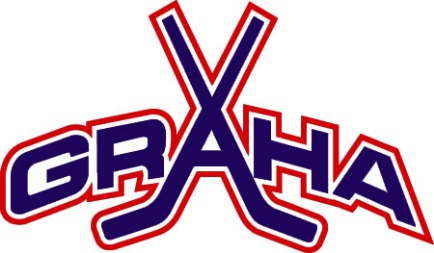 2019GRAHA Learn To Skate Hockey10 sessions                                     Fall ProgramBEGINS Saturday, October 5th9:00AMPatterson Ice CenterAges 3-10COST: $160.00For New Skaters/Basic Hockey Skating Skating instruction from qualified hockey coaches All classes to be held at Patterson Ice Center Hockey skates, gloves and helmet required, knee pads and elbow pads strongly encouraged Jersey provided to all skaters! Register online at www.graha.orgALL skaters must also register with USA Hockey at usahockey.com/online player registrationGrand Rapids Amateur Hockey Association is a West MichiganNon profit, 501 (c) (3) Corporation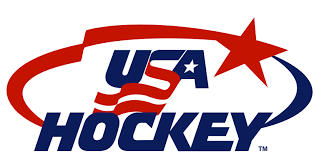 